Name: PretorClass: Warlock (Great Old One)Player: Jack HollingsworthExperience:   48.211	Add:Next level: 64.000LEVELBackground: CriminalRace: Human (Variant) Size:MediumEnforcerHeight: 5' 11"Weight:180Gender: MHair: DarkEyes: HazelSkin: SallowAge: 25	Alignment: Neutral EvilAbilitiesFaith: Great Old One [Y]SkillsADVDIS      BONUS   NAME (ABILITY)	PROF. EXP.ABILITY	MODIFIER	SAVING THROWPROF. BONUSAbility save DC	+4+7 Acrobatics (DEX)+1 Animal Handling (WIS)13	STRSTRENGTH+1	+1PROFIENCY BONUSCharisma+6 Arcana (INT)+1 Athletics (STR)16	DEXDEXTERITYCON+3	+3SensesPassive PerceptionProficiency Bonus+8 Deception (CHA)+6 History (INT)+1 Insight (WIS)12CONSTITUTION14	INTINTELLIGENCE12	WISWISDOM18	CHACHARISMA+1	+1+2	+2+1	+5+4	+8 Devil's Sight 120 ft		 	 		 	INSPIRATIONLimited  Features	SR LR DawnFEATURE	MAX. USAGES RECOVERY	USAGES5th level Spell Slots	2	SREntropic Ward	1	SR+4  Intimidation (CHA)+2 Investigation (INT)+1 Medicine (WIS)+2 Nature (INT)+1 Perception (WIS)+4 Performance (CHA)+4 Persuasion (CHA)+2 Religion (INT)+3 Sleight of Hand (DEX)   Saving Throw Advantages / Disadvantages +7  Stealth (DEX)+1  Survival (WIS)+7 Thieves' Tools (DEX)SPEEDCombat DefenseARMOR BONUSAC DURING REST+3HealthDEX	MISC.Initiative	+SPEEDENCUMBEREDWOUNDS+3+AC	2SHIELD BONUSDEXTERITY MODMEDIUM ARMOR (MAX = 2)HEAVY ARMOR (MOD = 0)STEALTHDISADV.RESISTANCEHP	71CURRENTTEMPORARY HPMAGIC+MAX HIT POINTS9 D 8 + 1I	DC10MISC MOD 1D	+	IIAttacks+MISC MOD 2ATTACKS PER ACTIONRECOVER HALF OF YOUR MAXIMUMHIT DICE AFTER A LONG REST.Actions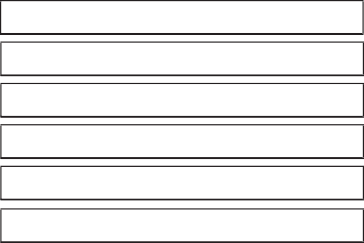 HIT DICED	+LEVEL	DIE	CON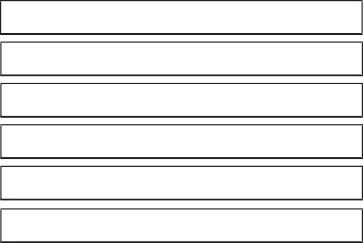 USEDIIIWEAPON / DESCRIPTIONPROF ABILITYRANGETO HIT	DAMAGE	DAMAGE TYPEMAXIMUM OF 1 ACTION, 1 BONUS ACTION, AND 1 REACTION PER TURN.Agonizing Blast	✔ Cha	120 ft.	+8	2×1d10+4 Force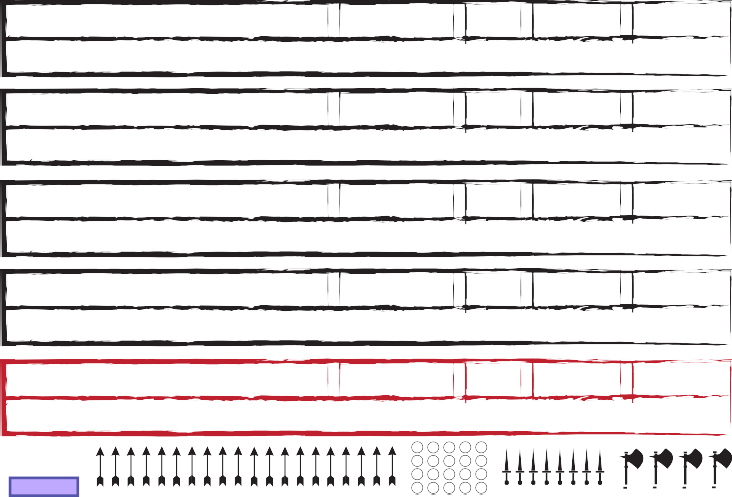 Each d10 is a separate beam requiring separate rolls (PHB 237)Spear	✔ Str   Melee, 20/60 ft.	+5	1d6+1 PiercingThrown, versatile (1d8)Shocking Grasp	✔ Cha	Melee	+8	2d8	LightningAdvantage if target is wearing metal armor, target cannot take reactions until its next turn (PHB 275)Dagger	✔  Dex  Melee, 20/60 ft.	+7	1d4+3 PiercingFinesse, light, thrownMace +2	✔ Str	Melee	+7	1d6+3 BludgeoningThe Keller-MandarzekAttack / Cast a Spell Dash / Disengage / DodgeEscape Grapple / Help / HideReady / Search / Use ObjectOverrun / Tumble (or as bonus action)As 1 attack: Disarm / Grapple / ShoveBONUS ACTIONS	REACTIONSSpell: Hex	Opportunity Attack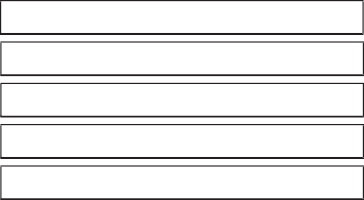 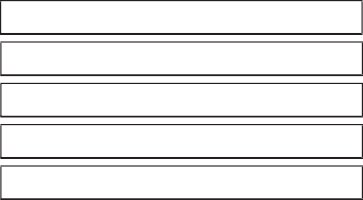 Entropic Ward (when attacked)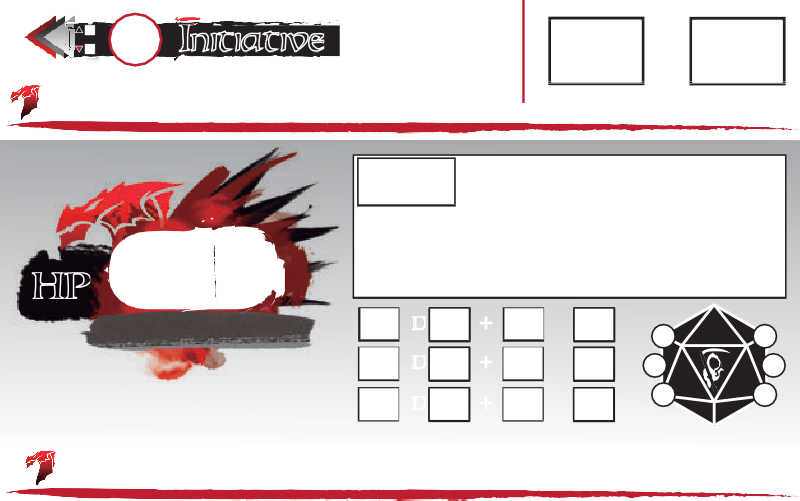 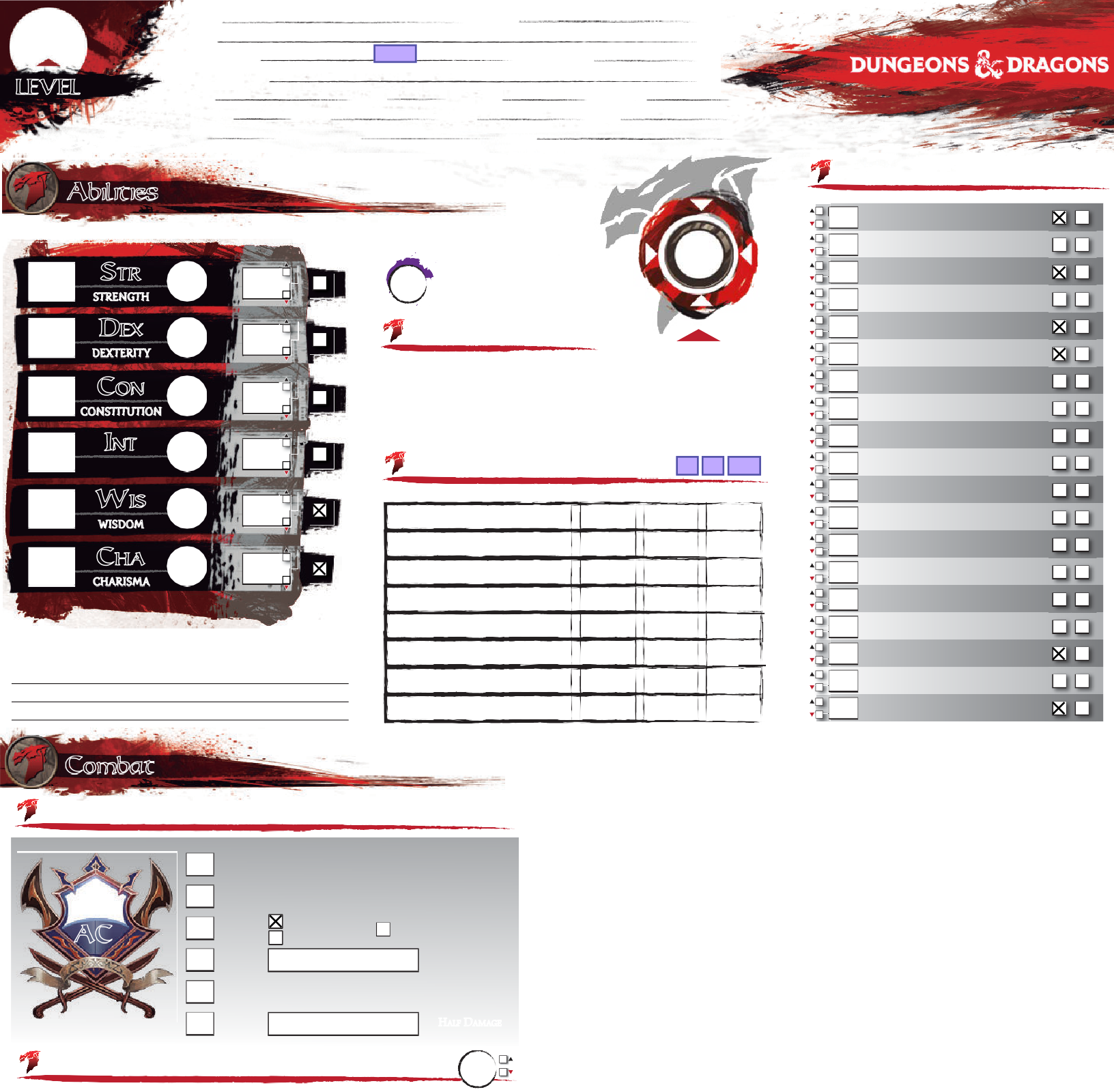 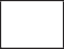 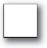 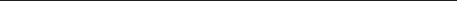 AMMUNITIONReset AmmoFeaturesGet the latest version of this sheet on enworld.org Check out the good stuff, Hired Killer	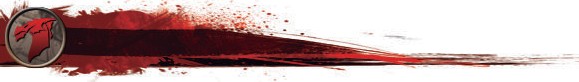 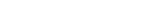 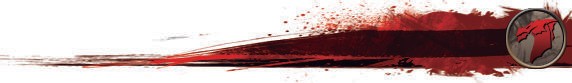 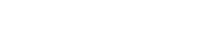 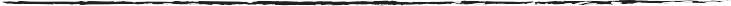  Human (+1 to two different ability scores of my choice)	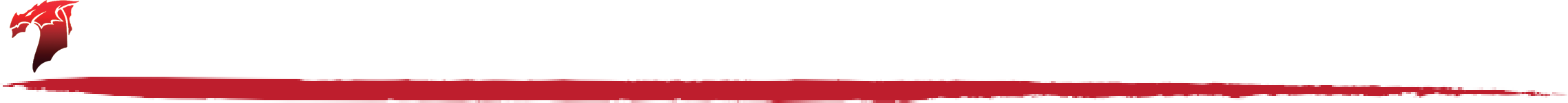  Skills:	    I gain proficiency in one skill of my choice.	 Feat:	    I gain one feat of my choice.	IDEALAspiration: do what it takes to be wealthy	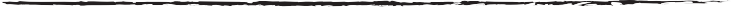 BONDwith an actual Great Old one-pay off a debt by creating a new religion	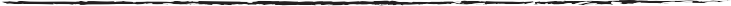  Thorn's Training -"My Armor is a Second Skin" +1 to Dex add Maximum and no	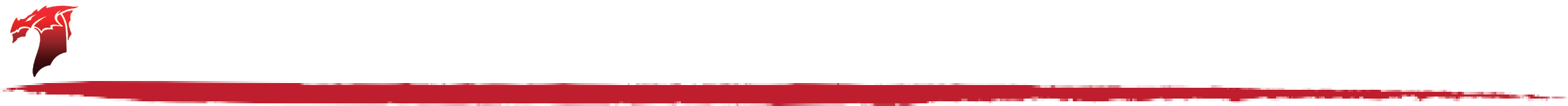 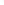 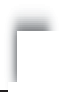 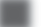 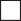 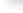 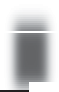 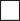 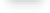 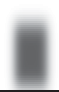 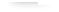 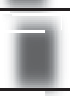 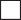 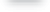 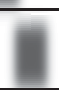 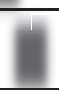 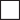  disadvantage to stealth rolls while wearing chain	 Warlock (Great Old One), level 9: 2 Spell Slots, 5th Level power	Pact Magic (Warlock 1, PHB 107)	    I can cast warlock cantrips/spells that I know, using Charisma as my spellcasting ability     I can use an arcane focus as a spellcasting focus	    I regain these spell slots on a short rest	Awakened Mind (Great Old One 1, PHB 110)    I can communicate telepathically one-way to any seen creatures within 30 ft of me	Eldritch Invocations (Warlock 2, PHB 107) [5 invocations known]FLAWForget the plan!!!	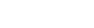 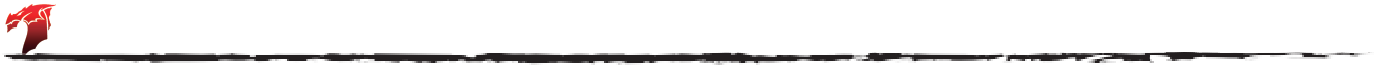 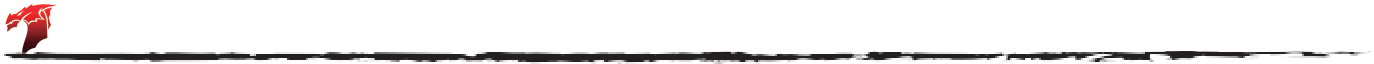     Use the "Choose Features" button above to add Eldritch Invocations to the third page		 	Pact of the Tome (Warlock 3, PHB 107)    I have a Book of Shadows with any three cantrips of my choosing	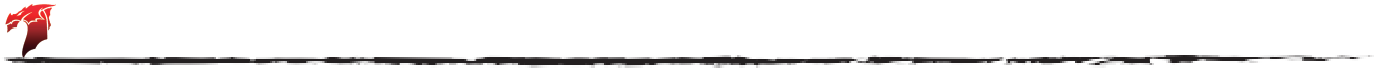     I can cast these cantrips as long as I have the book on my person	  Regardless of the lists they come from, these count as warlock cantrips to me		 	    I can get a replacement book with a 1-hour ceremony during a short or long rest		 	Entropic Ward (Great Old One 6, PHB 110) [1× per short rest]		 	    As a reaction, when I'm attacked, I can impose disadvantage to that attack roll	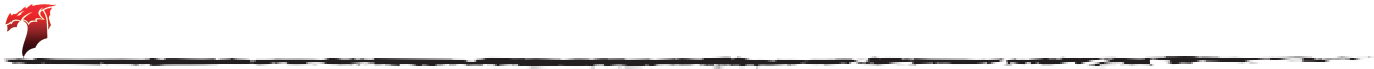     If it misses me, I have adv. on my next attack vs. the attacker during my next turn	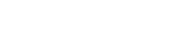 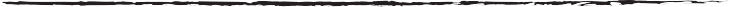  I have a reliable and trustworthy contact who acts as my liaison to a network of other	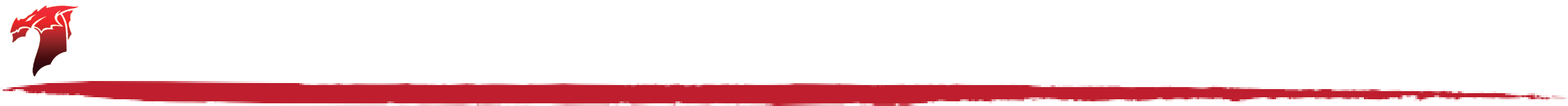  criminals. I know how to get messages to and from my contact, even over great distances; specifically, I know the local messengers, corrupt caravan masters, and seedy sailors who  can deliver my messages. "Oxie"	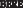 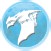 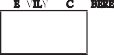 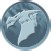 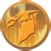 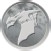 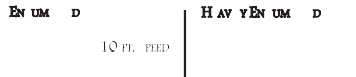 H        AG LI T	TOTAL WEIGHT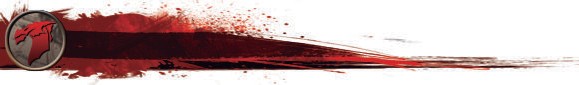 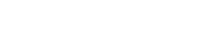 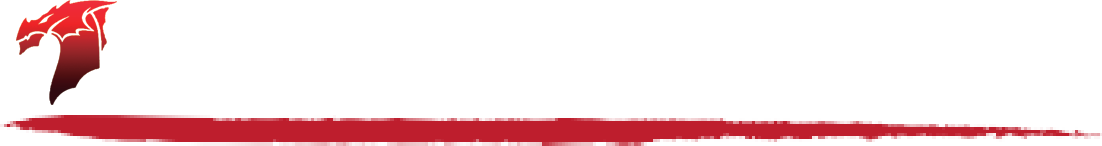 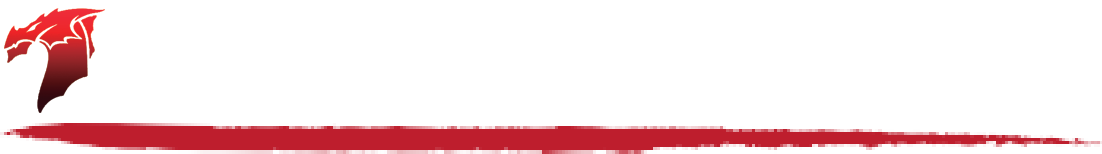 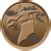 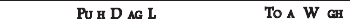 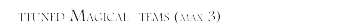 196 -STR × 15 - 30390 lb.SPEED = 5 FT.ER	COPPER LIFESTYLE:CPGEAR & COINS Common		 	 Undercommon   	 	 Dice gaming set  	 	 Thieves' tools		 	©DESIGN BY JAVIER AUMENTE - JAAUVEL@GMAIL.COM; EDITS & FORM FIELDS BY JOOST WIJNEN - FLAPKAN@GMAIL.COM. THE D&D LOGO AND DRAGONS ARE ©WIZARDS OF THE COASTCHARACTER: Pretor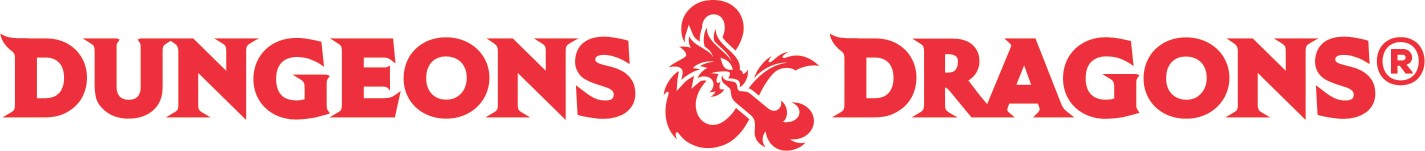 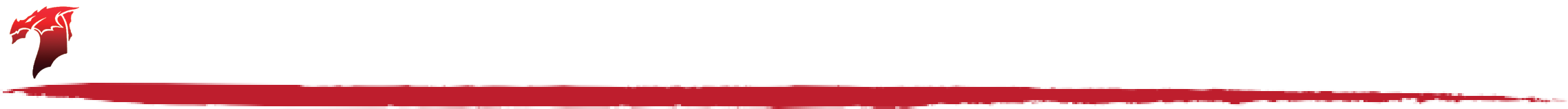 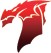 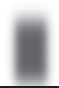  functions as a Hat of Disguise (no attunement needed)	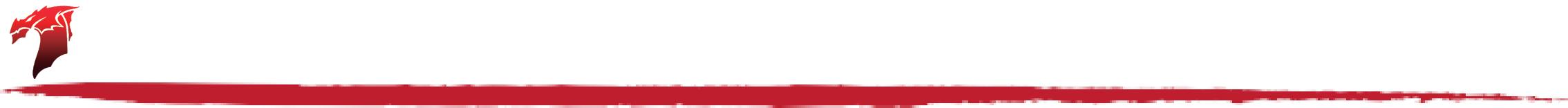 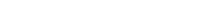 MAGIC ITEM: Keller Mandarzek	✔ ATTUNED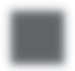 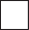 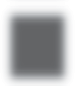 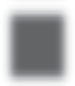 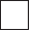 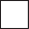 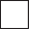 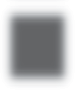 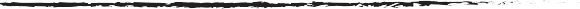  Mace +2, acts as a Spell Focus, Heals up to 3x level in HP (Long Rest to recharge)	 Greater Restoration (Long Rest to Recharge)	 taken from Father Donnegan in Everard Keep	Blinded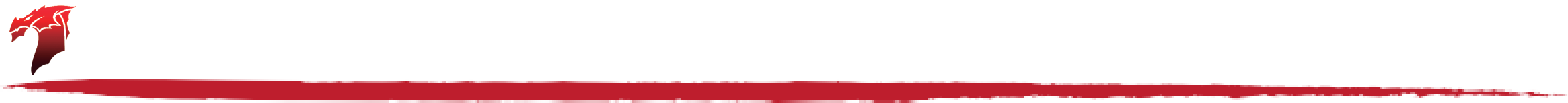 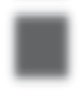 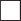 Fail checks involving sight; attacks have disadvantage; enemy attacks have advantage.CharmedCannot harm the charmer; charmer has advantage on any social interaction.DeafenedFail checks involving hearing.PetrifiedBecome incapacitated; become paralyzed; gain resistance to all damage; stop aging; immune to poison or disease; weight increase by a factor of 10.PoisonedAbility checks have disadvantage; attacks have	 	disadvantage.ProneFrightenedCheck and attacks have disadvantage whenOnly move by crawling or stand up; attacks have disadvantage; enemy attacks have found in the Silverwood	source of fear is in sight; cannot willingly move closer to the source of fear.Grappled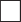 Speed drops to 0.advantage if within 5 ft or have disadvantage	 	otherwise.RestrainedSpeed drops to 0; attacks have disadvantage; enemy attacks have advantage; Dex savingIncapacitatedCannot take actions or reactions.throws have disadvantage.Stunned allows up to six beings to grasp and transport once a day	 stone splinter from Horn, napkin from Baron's safe house	InvisibleCannot be seen (normally); attacks have advantage; enemy attacks have disadvantage.ParalyzedBecome incapacitated; fail Str and Dex saving throws; enemy attacks have advantage; enemy attacks within 5 ft are critical hits; cannot speak, move or take physical actions.Become incapacitated; fail Str and Dex saving	 	throws; enemy attacks have advantage;  cannot move; can only speak falteringly.UnconsciousBecome   incapacitated;   fall   prone   and drop	 	what   is   holding;   fail   Str   and   Dex   savingthrows; enemy attacks have advantage; enemy	 	attacks within 5 ft are a critical hits.	 	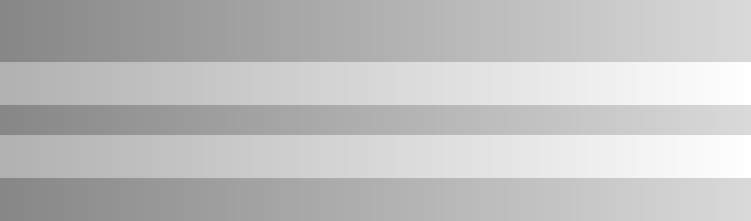 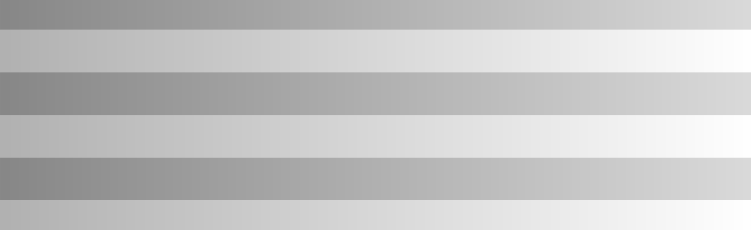 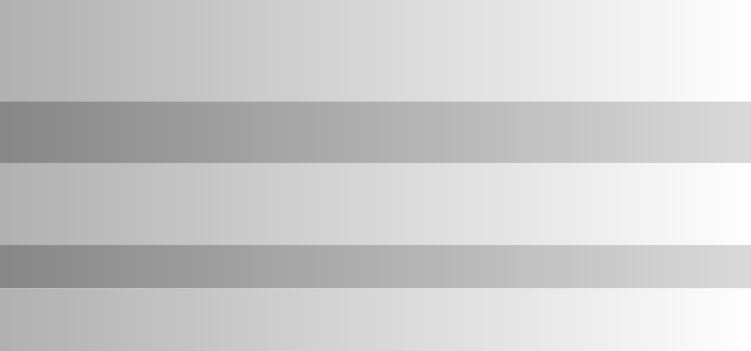 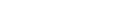 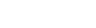 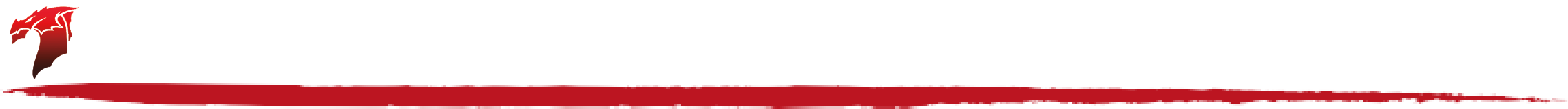 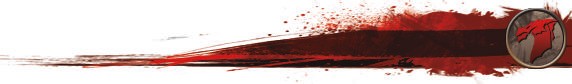 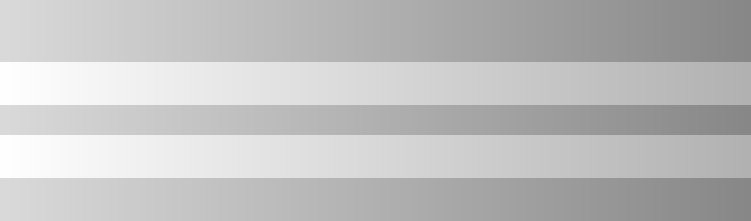 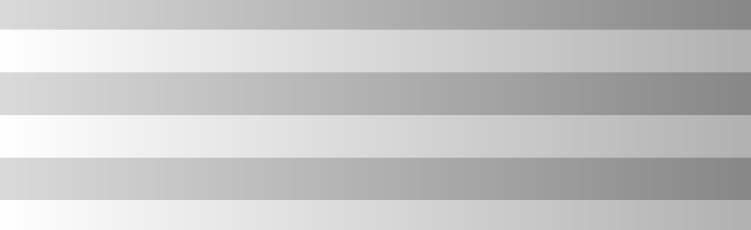 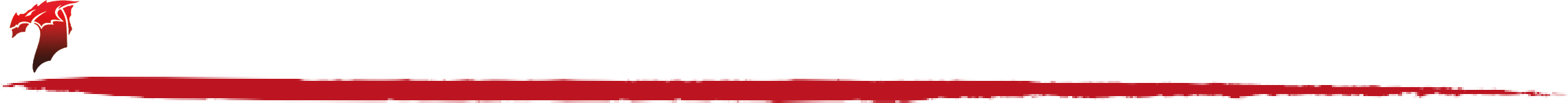 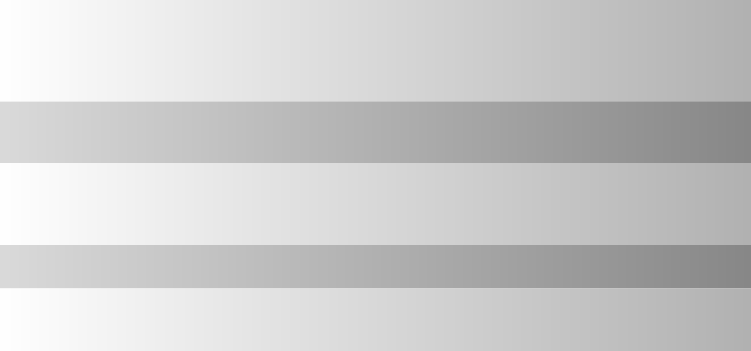 Combat RulesGEDxpalsohrer's Pack ConteAncttsion	You gain yo uBr uSpregeladra'ss ePxatrcakmCoovenmteennttsthis turn.Backpackmo5ve  mBenatckdpoeascnk’t  provoke  Opportunity  Att	for5the1D0i'sSetnrginagge   Actionr       of the t uBrna.g of 1000 Ball Bearings 	2MDeossdgKeit TinderboxActionDisadvan1tageCoanveAtctrayckstRaollsls against you. You havSTR (Ath1leticBse)lolr DEX (Acrobatics) check vs. oppvant1agent’s STRTEosrccahpese Grapple Action(A3thletic1s) chCeacnk dtolebse free of the grappled condition5.FHlaesklpOilActionYo2u give1an aCllryoAwdbvaanrtage on the next Ability Che it makesHvsa.manmoeprponent within 5 ft of you.r Att5ack3Hide Action(StealthP) icthoencksvs. opponent’s WIS (Perceptioe0c.k2.5OverrunAction or Bonus ActionWin opposing STR (Athletics) check to move through oppone2nt’s space once this turn. Advantage if you are larger than opponentand disadvantage if you are smaller than opponent.Ready ActionYou choose aDn aaciltyionRyaotuiownisll take in response to a tri1g5ger, us2ingSearch ActionAction or Bonus ActionUse Object ActionReactioTn.inRdeaedrybionxg a spell requires concentra You search foWr asotmerestkhiinng.(full)Win opposing DEX (Acrobatics) check to moopponent’s space once this turn.You interact with an object.You can interact with an object once per turn for fr Weapon attack roll vs. opponent’s STR (Athleti18thr1o0ugh7or DEXDisarm Attack(Acrobatics) check to knock one item from its grasp. You havedisadvantage if opponent is holding item with two or more hands. Opponents larger than you have advantage. Opponentss ler than you have disadvantage.TOTAL WEIWGHinT STR12(Athletics) check vs. opponent’s STTORTA(LAWthEleIGtHicTs) 9o4r .D5EXGrapple Attack(Acrobatics) check. Can only start grapple with opponents that are up to one size larger than yourself.Other  HoldingTosgether  with  a melee  attack you can  mark the target  of thatMelee Attackattack. Until the end of your next turn, make one opportunity attack against the marked target with advantage without 	expanding your reaction.	Shove AttackWin opposing STR (Athletics) check to move opponent 5 ft back. Disadvantage if trying to move the opponent to a side.©DESIGN BY JA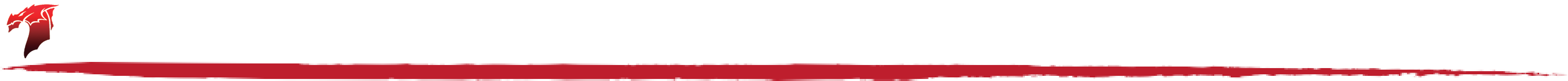 Pretor was born to be a Warlock, but he got his start as criminal. Somewhat strong and quick as well as clever, he was used as a torpedo by the local gang of hoods, until they realized how effective he was. Imagine a menacing street	 prophet, if you will. He has black hair and sallow skin, with piercing hazel eyes. When not on a job, he wears a robe. As to his origin, he was a foundling, raised by a crazy old laudanum addict, who is apparently dead (he did not kill her). After her demise, circumstances turned him to the two-bit local gang and its lifestyle. His philosophy can be found in a number of poems [cf. Rob Zombie lyrics]. He will share this with people if they stay around long enough to listen. His revelations have been best served recently by devotion to Karamaka. This proved to be dangerous when Sir Gavin and his bunch of Avenar amateurs made their sweep of the village.	  He still has a criminal contact as per Criminal character generation. This person is named Oxie. Oxie is the only person who does not deal with Pretor with trepidation or fear. This person is very ambitious and may not still be in the	 original village [but I am leaving this to the DM].	Spells:	 Cantrips: Eldritch Blast	 Mage Hand	 Thorn Whip (Book)	 Thaumaturgy (Book)	 Shocking Grasp (Book)	 Chill Touch	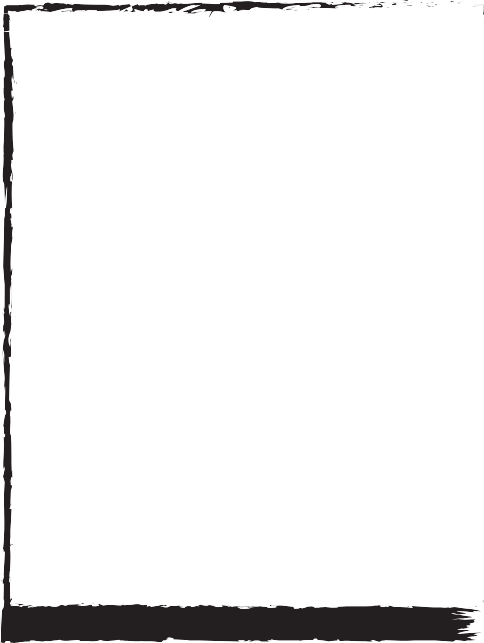 1st: Hex	 Arms of Hadar	 Dissonant Whispers	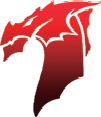 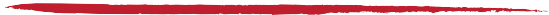 Young version of Harry Dean Stanton with dark hair, sallow skin and hazel eyes. Typically wearing breastplate armor and carrying a shield and his special rod, The Keller-Mandarzek. He also	 frequently has a spear in his shield hand, even though he rarely uses it. If relaxing, he has favors a nicely crafted robe.	2nd: Detect Thoughts		 	Shadow Blade	3rd: Magic Circle	Uses his Circlet to affect disguise of a blond human ingenu warrior, dark-skinned staff-carrying female acrobat	 nondescript half-elven guard wearing locally appropriate livery      Fly		 	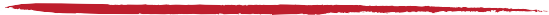 4th: Banishment		 	 Dimension Door		 	5th: Telekinesis	Rituals (Book of Ancient Secrets gives ability to cast no matter what class)		 	 Find Familiar w1	Locate Animals and Plants d2Ceremony c1	Gentle Repose c2Detect Magic w1	Alarm w1Tenser's Floating Disk w1		 	 Purify Food & Drink c1		 	 Detect Poison & Disease c1		 	 Water Breathing w3		 	 Leomund's Tiny Hut w3		 	 Water Walk c3		 	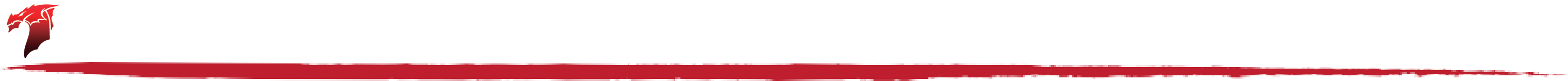  Nessian Chord-Archbishop Adrastus Thorn	 Hibernian Chord-Elise and the White Ravens	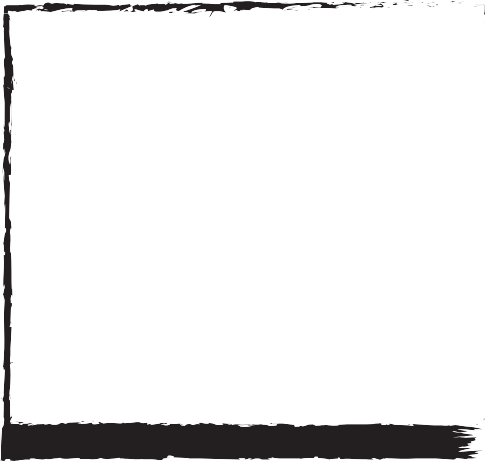  Baron Arkov Vandermill	Name: Ji'aa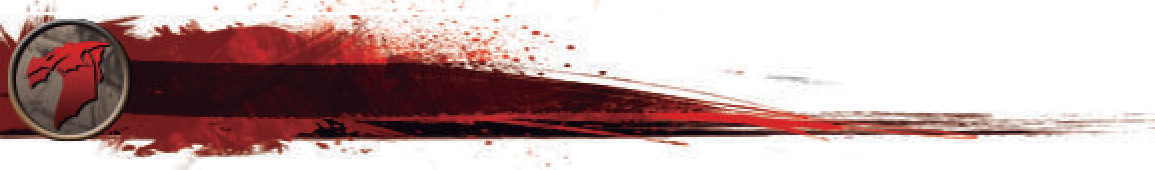 Race: Raven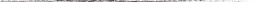 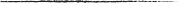 Gender: Female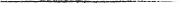 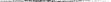 Age: 4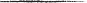 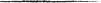 Height: 8"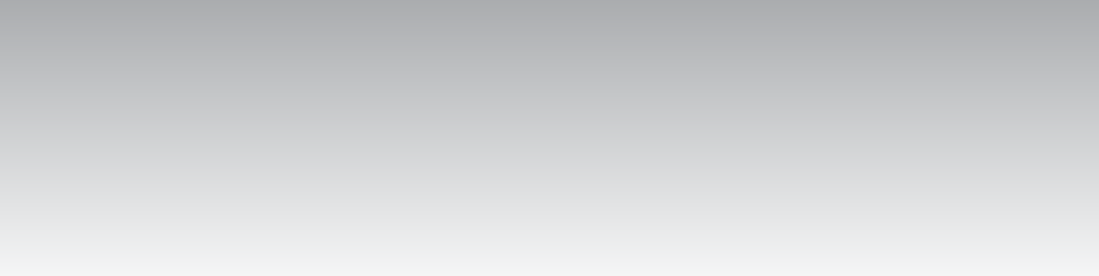 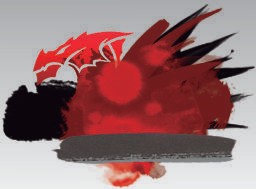 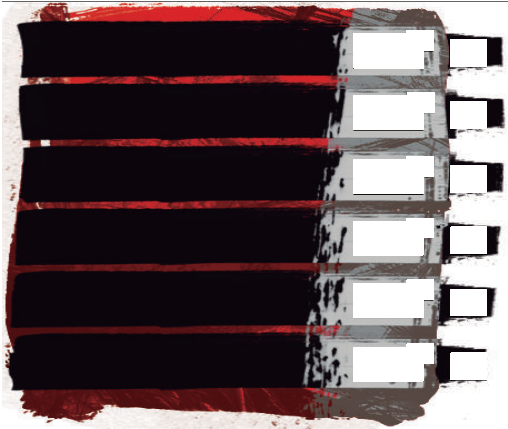 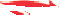 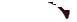 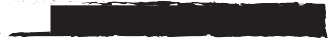 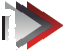 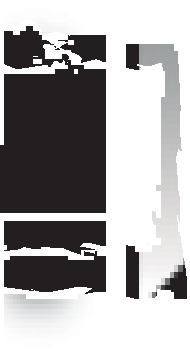 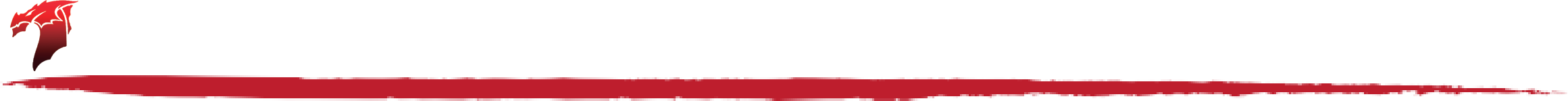 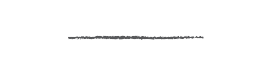 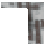 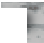 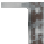 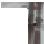 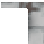 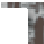 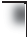 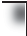 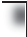 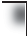 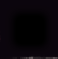 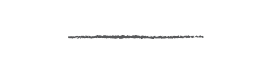 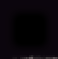 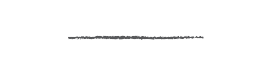 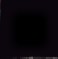 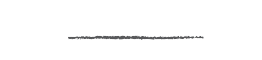 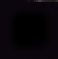 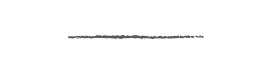 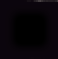 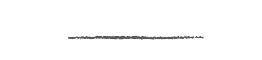 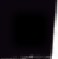 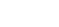 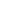 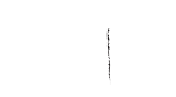 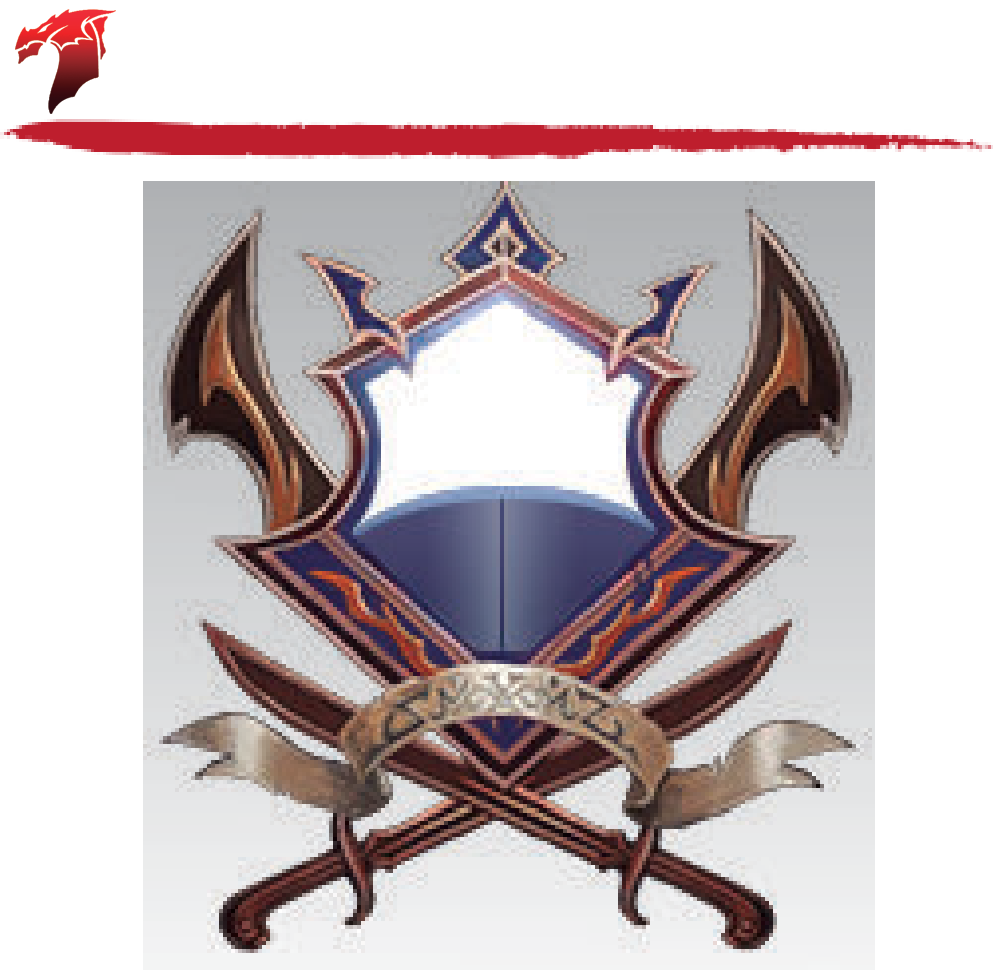 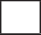 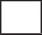 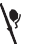 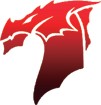 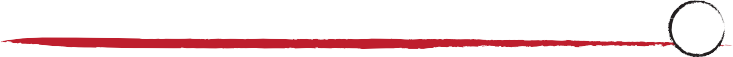 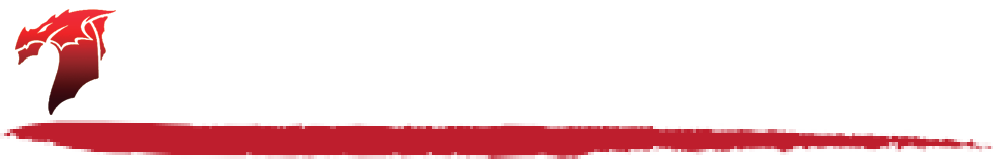 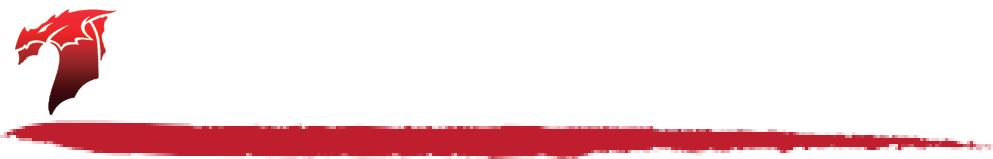 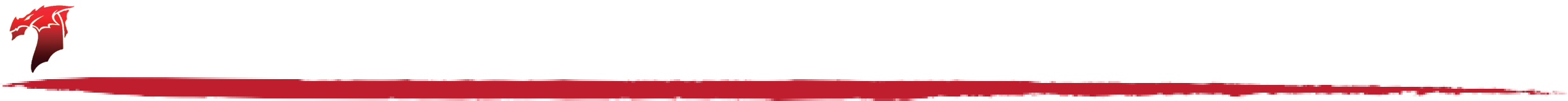 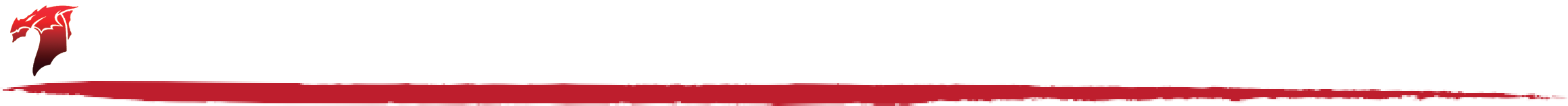 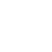 Weight: 2#Size: TinyCan deliver touch spells		 	©DESIGN BY JAVIER AUMENTE - JAAUVEL@GMAIL.COM; EDITS & FORM FIELDS BY JOOST WIJNEN - FLAPKAN@GMAIL.COM. THE D&D LOGO AND DRAGONS ARE ©WIZARDS OF THE COASTA	GWCase w/20 bolts 2.5#Burglar's Pack 93.5#Herbalist's Kit w/poison 3#Light Crossbow 5#Scroll Case 1#4 sheets PaperPouch 1#Blanket 3#Candles5Pen2Sack 1/2#2Longbow 2#Quiver w/20 Arrows 2#Club 2#Breastplate & Shield(used) 26#Torch 1#6Spear 3#Robes 4#Travelers Clothes 4#Keller Mandarzek44